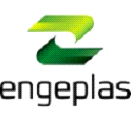 A CRIATIVIDADE COM A MADEIRA PLÁSTICA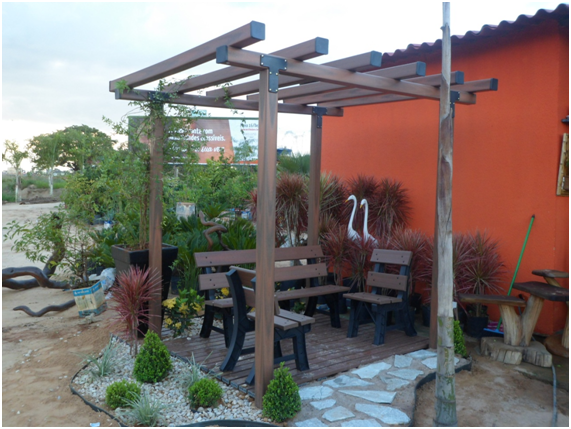 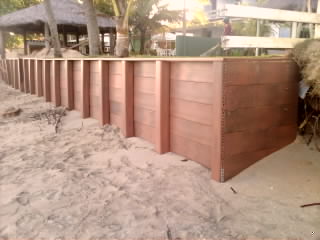 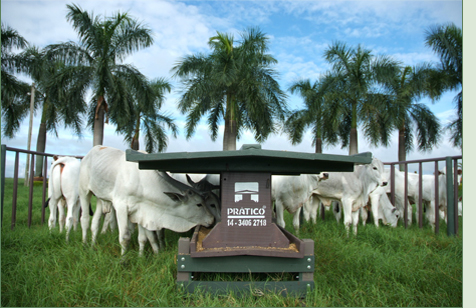 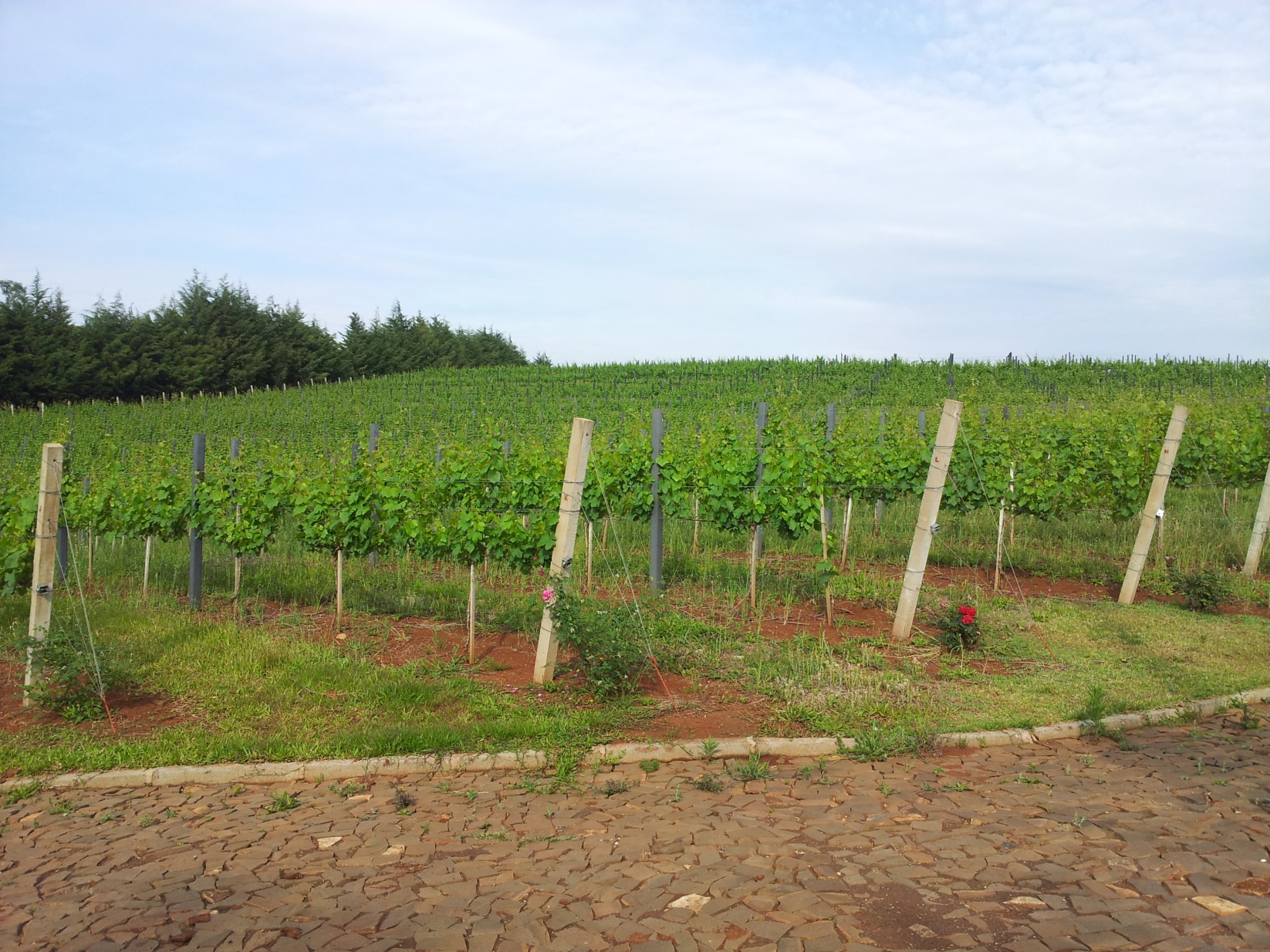 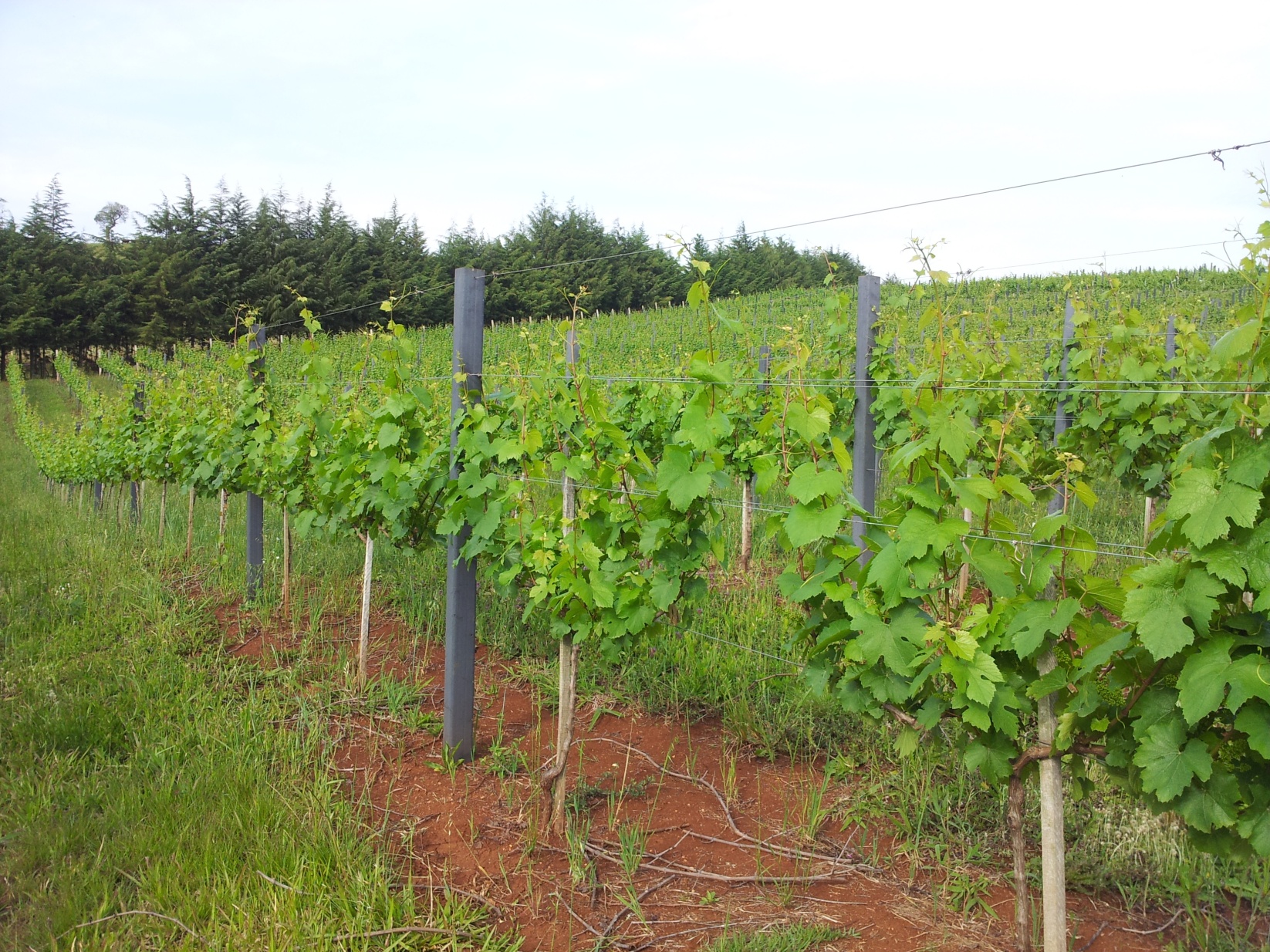 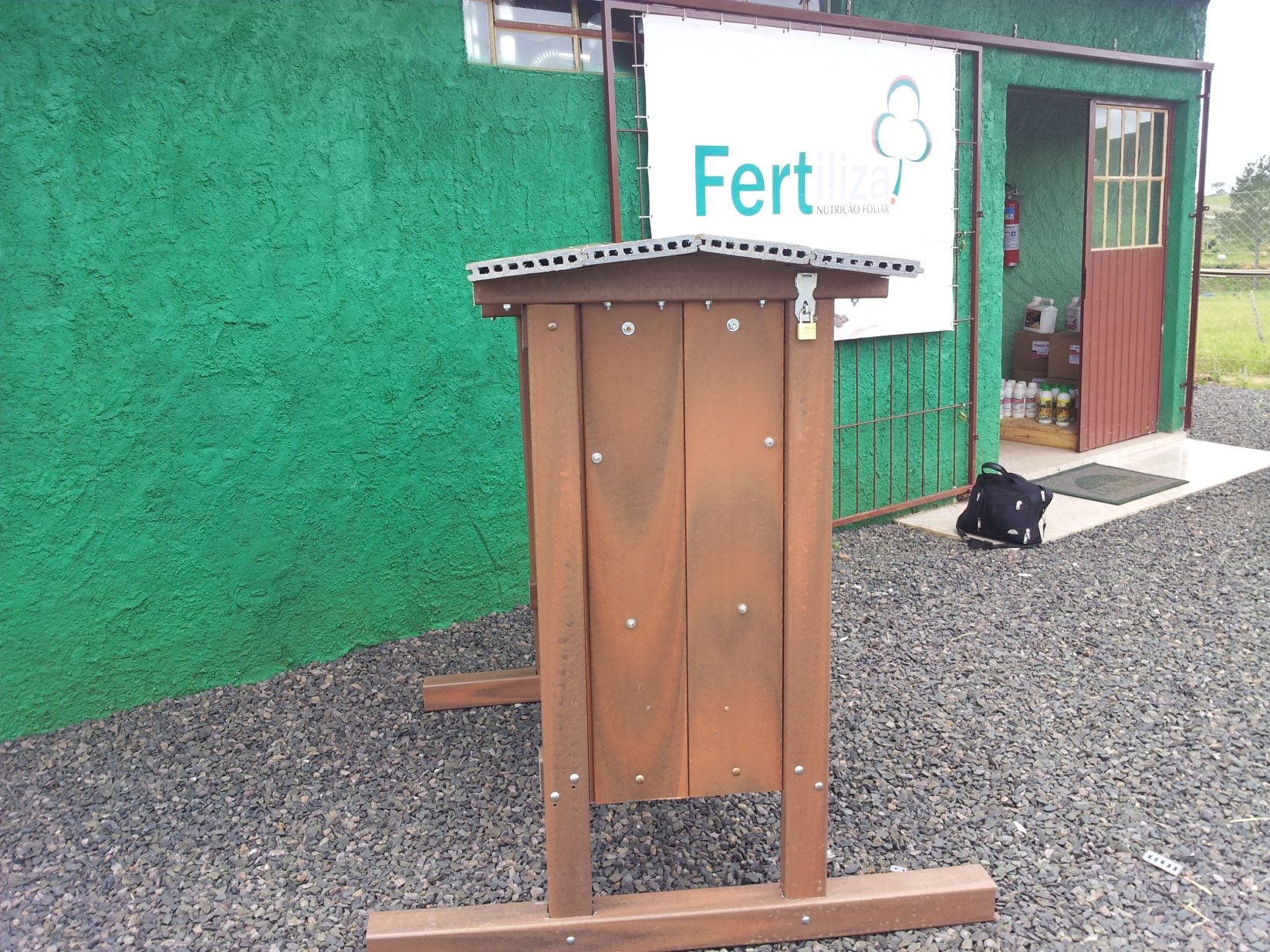 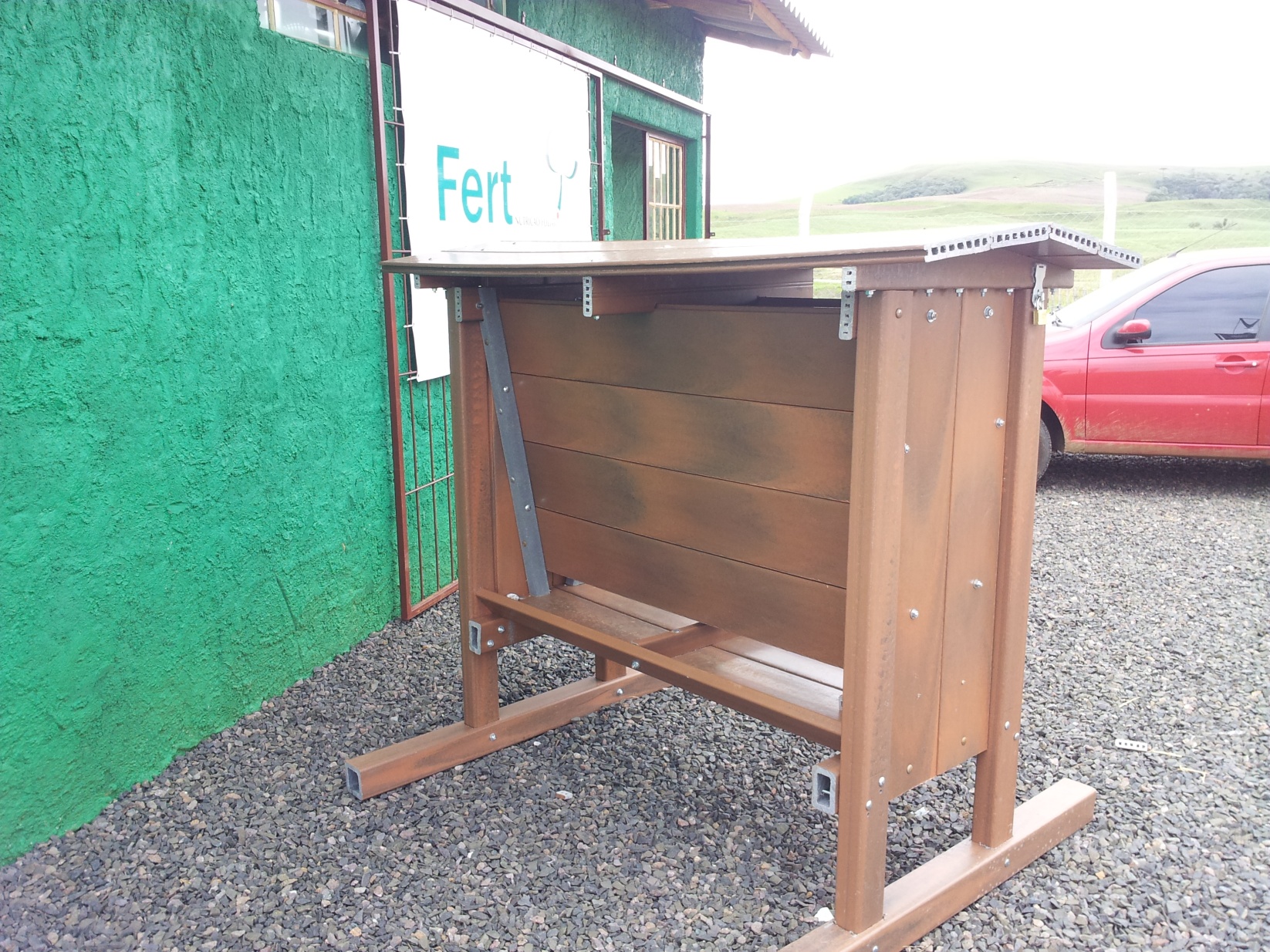 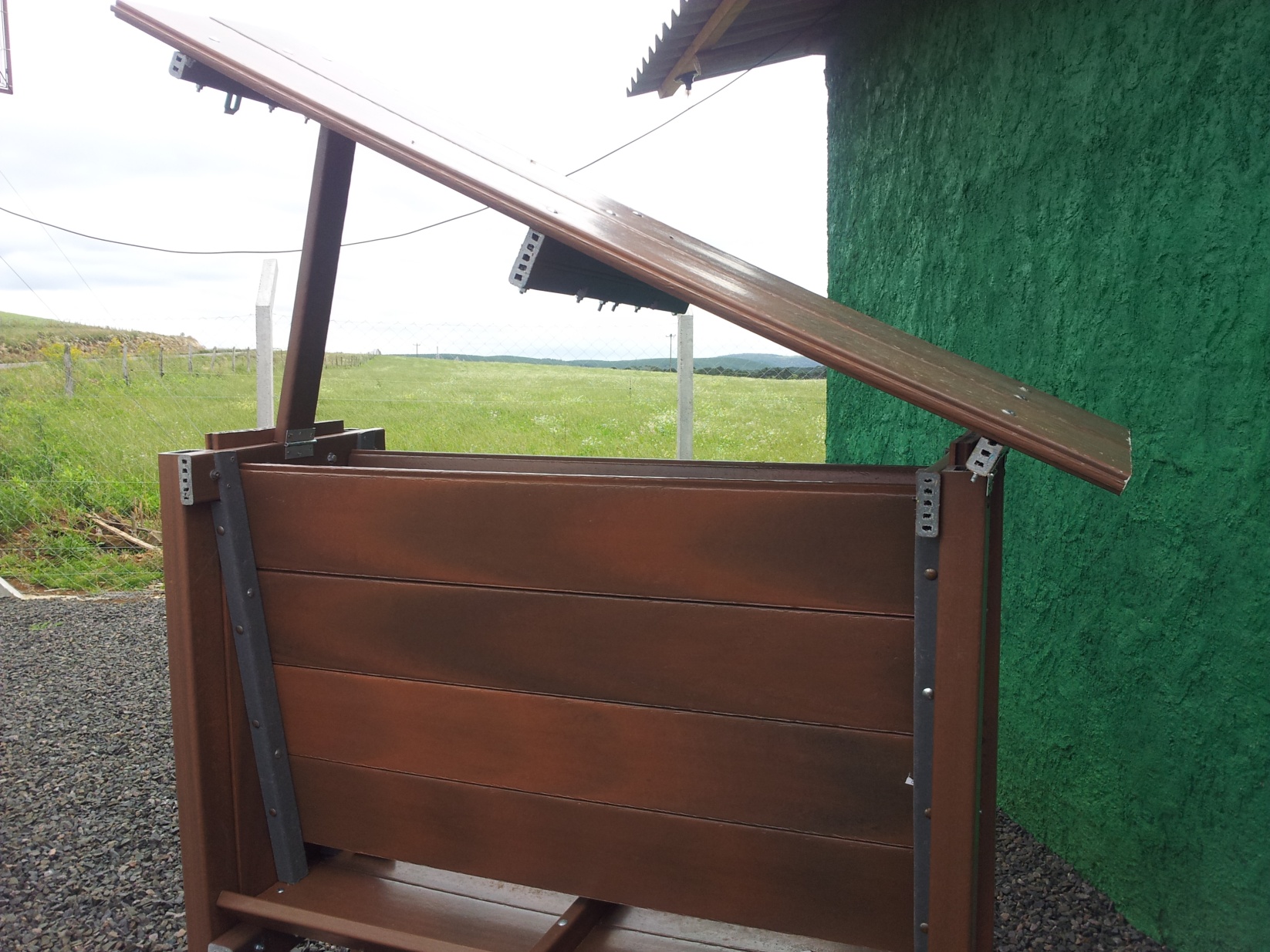 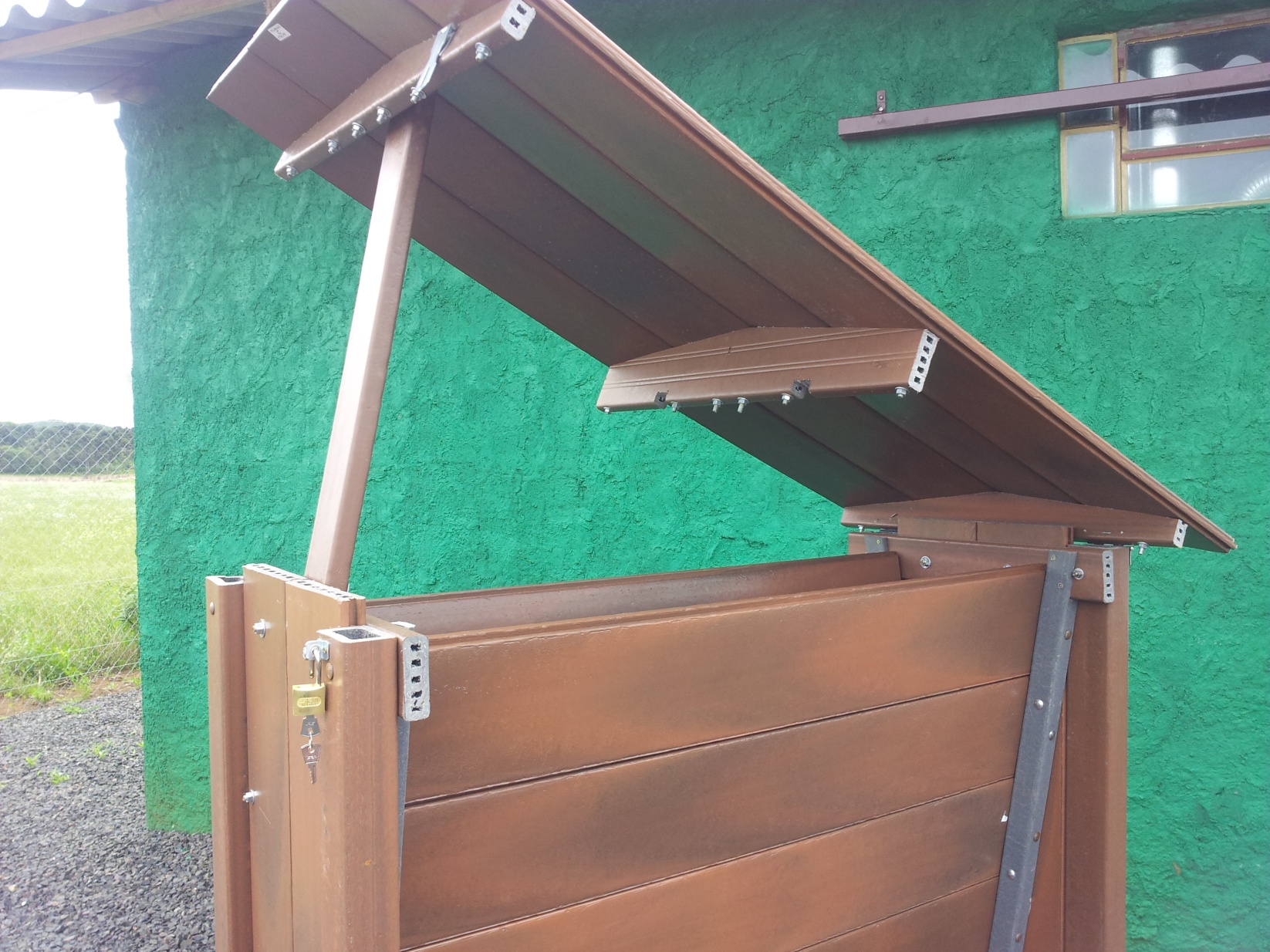 